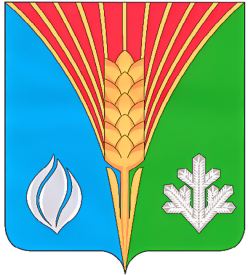                                         №18   13 апреля 2023 года_________________________________________________________________Газета муниципального образования       Костинский сельсовет   Курманаевскогорайона                                      Оренбургской  областиПОСТАНОВЛЕНИЕ ГЛАВЫ12.04.2023                                                                                                                                            №37-пВ соответствии со ст. 28 Федерального закона от 6 октября 2003 года № 131-ФЗ «Об общих принципах организации местного самоуправления в Российской Федерации», Положением о публичных слушаниях на территории муниципального образования Костинский  сельсовет Курманаевского района 1. Провести публичные слушания по проекту решения Совета депутатов  «Об исполнении бюджета поселения за 2022 год » согласно приложению  в следующем порядке. - слушания – 27 апреля 2023 года в 10 часов местного времени по адресу: с. Костино ул. Центральная, дом 7 (Дом творчества);  - предложения по проекту принимаются Администрацией Костинского сельсовета с 13 апреля  по 26 апреля 2023 года в рабочее время с 9 часов до 17 часов местного времени по адресу: с.Костино, ул.Центральная, 5.2.Возложить подготовку и проведение публичных слушаний по исполнению бюджета поселения за 2022 год на бухгалтера Городецкую Елену Ивановну.4. Постановление вступает в силу со дня его  подписания и подлежит опубликованию в газете « Вестник Костинского сельсовета» Глава муниципального образования	        Ю.А.СолдатовРазослано: в дело, прокурору. Приложение № 1 к Решению Совета депутатов «Об утверждении отчета об исполнении бюджета муниципального образования Костинский сельсовет №____ от _______гПоказатели об исполнении доходов бюджета поселения за 2022 г. Приложение № 2 кРешению Совета депутатов «Об утверждении отчета об исполнении бюджета муниципального образования Костинский сельсовет №____ от _______гПоказатели исполнения расходов бюджета поселения за 2022 гПриложение № 3 кРешению Совета депутатов «Об утверждении отчета об исполнении бюджета муниципального образования Костинский сельсовет №____ от _______гО назначении публичных слушаний по исполнению бюджета поселения за 2022 годНаименование показателяКод строкиКод дохода по бюджетной классификацииУтвержденные бюджетные назначенияИсполненоПроцент
исполнения 123456Доходы бюджета - всего010X5 327 460,005 490 147,88103,05в том числе:НАЛОГОВЫЕ И НЕНАЛОГОВЫЕ ДОХОДЫ000 100000000000000001 746 990,001 909 736,88109,32НАЛОГИ НА ПРИБЫЛЬ, ДОХОДЫ000 10100000000000000236 520,00360 571,04152,45Налог на доходы физических лиц000 10102000010000110236 520,00360 571,04152,45Налог на доходы физических лиц с доходов, источником которых является налоговый агент, за исключением доходов, в отношении которых исчисление и уплата налога осуществляются в соответствии со статьями 227, 227.1 и 228 Налогового кодекса Российской Федерации000 10102010010000110235 770,00359 792,99152,60Налог на доходы физических лиц с доходов, источником которых является налоговый агент, за исключением доходов, в отношении которых исчисление и уплата налога осуществляются в соответствии со статьями 227, 227.1 и 228 Налогового кодекса Российской Федерации (сумма платежа (перерасчеты, недоимка и задолженность по соответствующему платежу, в том числе по отмененному)000 101020100110001100,00359 766,33Налог на доходы физических лиц с доходов, источником которых является налоговый агент, за исключением доходов, в отношении которых исчисление и уплата налога осуществляются в соответствии со статьями 227, 227.1 и 228 Налогового кодекса Российской Федерации (пени по соответствующему платежу)000 101020100121001100,0026,66Налог на доходы физических лиц с доходов, полученных физическими лицами в соответствии со статьей 228 Налогового кодекса Российской Федерации000 10102030010000110750,00778,05103,74Налог на доходы физических лиц с доходов, полученных физическими лицами в соответствии со статьей 228 Налогового кодекса Российской Федерации (сумма платежа (перерасчеты, недоимка и задолженность по соответствующему платежу, в том числе по отмененному)000 101020300110001100,00778,05НАЛОГИ НА ТОВАРЫ (РАБОТЫ, УСЛУГИ), РЕАЛИЗУЕМЫЕ НА ТЕРРИТОРИИ РОССИЙСКОЙ ФЕДЕРАЦИИ000 10300000000000000307 280,00328 756,06106,99Акцизы по подакцизным товарам (продукции), производимым на территории Российской Федерации000 10302000010000110307 280,00328 756,06106,99Доходы от уплаты акцизов на дизельное топливо, подлежащие распределению между бюджетами субъектов Российской Федерации и местными бюджетами с учетом установленных дифференцированных нормативов отчислений в местные бюджеты000 10302230010000110151 330,00164 807,73108,91Доходы от уплаты акцизов на дизельное топливо, подлежащие распределению между бюджетами субъектов Российской Федерации и местными бюджетами с учетом установленных дифференцированных нормативов отчислений в местные бюджеты (по нормативам, установленным федеральным законом о федеральном бюджете в целях формирования дорожных фондов субъектов Российской Федерации)000 10302231010000110151 330,00164 807,73108,91Доходы от уплаты акцизов на моторные масла для дизельных и (или) карбюраторных (инжекторных) двигателей, подлежащие распределению между бюджетами субъектов Российской Федерации и местными бюджетами с учетом установленных дифференцированных нормативов отчислений в местные бюджеты000 10302240010000110770,00890,21115,61Доходы от уплаты акцизов на моторные масла для дизельных и (или) карбюраторных (инжекторных) двигателей, подлежащие распределению между бюджетами субъектов Российской Федерации и местными бюджетами с учетом установленных дифференцированных нормативов отчислений в местные бюджеты (по нормативам, установленным федеральным законом о федеральном бюджете в целях формирования дорожных фондов субъектов Российской Федерации)000 10302241010000110770,00890,21115,61Доходы от уплаты акцизов на автомобильный бензин, подлежащие распределению между бюджетами субъектов Российской Федерации и местными бюджетами с учетом установленных дифференцированных нормативов отчислений в местные бюджеты000 10302250010000110172 600,00181 966,36105,43Доходы от уплаты акцизов на автомобильный бензин, подлежащие распределению между бюджетами субъектов Российской Федерации и местными бюджетами с учетом установленных дифференцированных нормативов отчислений в местные бюджеты (по нормативам, установленным федеральным законом о федеральном бюджете в целях формирования дорожных фондов субъектов Российской Федерации)000 10302251010000110172 600,00181 966,36105,43Доходы от уплаты акцизов на прямогонный бензин, подлежащие распределению между бюджетами субъектов Российской Федерации и местными бюджетами с учетом установленных дифференцированных нормативов отчислений в местные бюджеты000 10302260010000110-17 420,00-18 908,24108,54Доходы от уплаты акцизов на прямогонный бензин, подлежащие распределению между бюджетами субъектов Российской Федерации и местными бюджетами с учетом установленных дифференцированных нормативов отчислений в местные бюджеты (по нормативам, установленным федеральным законом о федеральном бюджете в целях формирования дорожных фондов субъектов Российской Федерации)000 10302261010000110-17 420,00-18 908,24108,54НАЛОГИ НА СОВОКУПНЫЙ ДОХОД000 10500000000000000269 822,00269 821,50100,00Единый сельскохозяйственный налог000 10503000010000110269 822,00269 821,50100,00Единый сельскохозяйственный налог000 10503010010000110269 822,00269 821,50100,00Единый сельскохозяйственный налог (сумма платежа (перерасчеты, недоимка и задолженность по соответствующему платежу, в том числе по отмененному)000 105030100110001100,00269 471,50Единый сельскохозяйственный налог (пени по соответствующему платежу)000 105030100121001100,00350,00НАЛОГИ НА ИМУЩЕСТВО000 10600000000000000905 000,00922 220,54101,90Налог на имущество физических лиц000 1060100000000011044 400,0044 944,36101,23Налог на имущество физических лиц, взимаемый по ставкам, применяемым к объектам налогообложения, расположенным в границах сельских поселений000 1060103010000011044 400,0044 944,36101,23Налог на имущество физических лиц, взимаемый по ставкам, применяемым к объектам налогообложения, расположенным в границах сельских поселений (сумма платежа (перерасчеты, недоимка и задолженность по соответствующему платежу, в том числе по отмененному)000 106010301010001100,0043 526,05Налог на имущество физических лиц, взимаемый по ставкам, применяемым к объектам налогообложения, расположенным в границах сельских поселений (пени по соответствующему платежу)000 106010301021001100,001 418,31Земельный налог000 10606000000000110860 600,00877 276,18101,94Земельный налог с организаций000 1060603000000011025 900,0025 911,54100,04Земельный налог с организаций, обладающих земельным участком, расположенным в границах сельских поселений000 1060603310000011025 900,0025 911,54100,04Земельный налог с организаций, обладающих земельным участком, расположенным в границах сельских поселений (сумма платежа (перерасчеты, недоимка и задолженность по соответствующему платежу, в том числе по отмененному)000 106060331010001100,0023 817,00Земельный налог с организаций, обладающих земельным участком, расположенным в границах сельских поселений (пени по соответствующему платежу)000 106060331021001100,002 094,54Земельный налог с физических лиц000 10606040000000110834 700,00851 364,64102,00Земельный налог с физических лиц, обладающих земельным участком, расположенным в границах сельских поселений000 10606043100000110834 700,00851 364,64102,00Земельный налог с физических лиц, обладающих земельным участком, расположенным в границах сельских поселений (сумма платежа (перерасчеты, недоимка и задолженность по соответствующему платежу, в том числе по отмененному)000 106060431010001100,00846 879,62Земельный налог с физических лиц, обладающих земельным участком, расположенным в границах сельских поселений (пени по соответствующему платежу)000 106060431021001100,004 485,02ГОСУДАРСТВЕННАЯ ПОШЛИНА000 108000000000000003 420,003 420,00100,00Государственная пошлина за совершение нотариальных действий (за исключением действий, совершаемых консульскими учреждениями Российской Федерации)000 108040000100001103 420,003 420,00100,00Государственная пошлина за совершение нотариальных действий должностными лицами органов местного самоуправления, уполномоченными в соответствии с законодательными актами Российской Федерации на совершение нотариальных действий000 108040200100001103 420,003 420,00100,00Государственная пошлина за совершение нотариальных действий должностными лицами органов местного самоуправления, уполномоченными в соответствии с законодательными актами Российской Федерации на совершение нотариальных действий000 108040200110001100,003 420,00ДОХОДЫ ОТ ИСПОЛЬЗОВАНИЯ ИМУЩЕСТВА, НАХОДЯЩЕГОСЯ В ГОСУДАРСТВЕННОЙ И МУНИЦИПАЛЬНОЙ СОБСТВЕННОСТИ000 1110000000000000024 948,0024 947,74100,00Доходы, получаемые в виде арендной либо иной платы за передачу в возмездное пользование государственного и муниципального имущества (за исключением имущества бюджетных и автономных учреждений, а также имущества государственных и муниципальных унитарных предприятий, в том числе казенных)000 1110500000000012024 948,0024 947,74100,00Доходы, получаемые в виде арендной платы за земли после разграничения государственной собственности на землю, а также средства от продажи права на заключение договоров аренды указанных земельных участков (за исключением земельных участков бюджетных и автономных учреждений)000 1110502000000012024 948,0024 947,74100,00Доходы, получаемые в виде арендной платы, а также средства от продажи права на заключение договоров аренды за земли, находящиеся в собственности сельских поселений (за исключением земельных участков муниципальных бюджетных и автономных учреждений)000 1110502510000012024 948,0024 947,74100,00БЕЗВОЗМЕЗДНЫЕ ПОСТУПЛЕНИЯ000 200000000000000003 580 470,003 580 411,00100,00БЕЗВОЗМЕЗДНЫЕ ПОСТУПЛЕНИЯ ОТ ДРУГИХ БЮДЖЕТОВ БЮДЖЕТНОЙ СИСТЕМЫ РОССИЙСКОЙ ФЕДЕРАЦИИ000 202000000000000003 580 470,003 580 411,00100,00Дотации бюджетам бюджетной системы Российской Федерации000 202100000000001502 294 470,002 294 470,00100,00Дотации на выравнивание бюджетной обеспеченности000 202150010000001502 294 470,002 294 470,00100,00Дотации бюджетам сельских поселений на выравнивание бюджетной обеспеченности из бюджета субъекта Российской Федерации000 202150011000001502 294 470,002 294 470,00100,00Субсидии бюджетам бюджетной системы Российской Федерации (межбюджетные субсидии)000 202200000000001501 175 000,001 174 941,0099,99Субсидии бюджетам на осуществление дорожной деятельности в отношении автомобильных дорог общего пользования, а также капитального ремонта и ремонта дворовых территорий многоквартирных домов, проездов к дворовым территориям многоквартирных домов населенных пунктов000 202202160000001501 175 000,001 174 941,0099,99Субсидии бюджетам сельских поселений на осуществление дорожной деятельности в отношении автомобильных дорог общего пользования, а также капитального ремонта и ремонта дворовых территорий многоквартирных домов, проездов к дворовым территориям многоквартирных домов населенных пунктов000 202202161000001501 175 000,001 174 941,0099,99Субвенции бюджетам бюджетной системы Российской Федерации000 20230000000000150111 000,00111 000,00100,00Субвенции бюджетам на осуществление первичного воинского учета органами местного самоуправления поселений, муниципальных и городских округов000 20235118000000150111 000,00111 000,00100,00Субвенции бюджетам сельских поселений на осуществление первичного воинского учета органами местного самоуправления поселений, муниципальных и городских округов000 20235118100000150111 000,00111 000,00100,00Наименование показателяКод строкиКод расхода по бюджетной классификацииУтвержденные бюджетные назначенияИсполненоПроцент
исполне
ния 123456Расходы бюджета - всего200X6 256 460,005 559 515,1288,86в том числе:ОБЩЕГОСУДАРСТВЕННЫЕ ВОПРОСЫ000 0100 0000000000 0002 434 800,002 394 933,1898,36Функционирование высшего должностного лица субъекта Российской Федерации и муниципального образования000 0102 0000000000 000625 900,00625 761,2099,98Муниципальная программа "Устойчивое развитие территории муниципального образования Костинский сельсовет Курманаевского района Оренбургской области на 2019-2024 годы"000 0102 5900000000 000625 900,00625 761,2099,98Расходы на содержание высшего должностного лица000 0102 5940110010 000625 900,00625 761,2099,98Расходы на выплаты персоналу в целях обеспечения выполнения функций государственными (муниципальными) органами, казенными учреждениями, органами управления государственными внебюджетными фондами000 0102 5940110010 100625 900,00625 761,2099,98Расходы на выплаты персоналу государственных (муниципальных) органов000 0102 5940110010 120625 900,00625 761,2099,98Фонд оплаты труда государственных (муниципальных) органов000 0102 5940110010 121480 662,00480 615,3799,99Взносы по обязательному социальному страхованию на выплаты денежного содержания и иные выплаты работникам государственных (муниципальных) органов000 0102 5940110010 129145 238,00145 145,8399,94Функционирование Правительства Российской Федерации, высших исполнительных органов государственной власти субъектов Российской Федерации, местных администраций000 0104 0000000000 000644 720,00643 829,8799,86Муниципальная программа "Устойчивое развитие территории муниципального образования Костинский сельсовет Курманаевского района Оренбургской области на 2019-2024 годы"000 0104 5900000000 000644 720,00643 829,8799,86Подпрограмма № 4 "Организация деятельности муниципального образования Костинский сельсовет на решение вопросов местного значения и иные мероприятия в области муниципального управления на 2019-2024 годы"000 0104 5940000000 00033 900,0033 900,00100,00Обеспечение функций аппарата администрации муниципального образования000 0104 5940110020 000609 870,00609 139,3799,88Расходы на выплаты персоналу в целях обеспечения выполнения функций государственными (муниципальными) органами, казенными учреждениями, органами управления государственными внебюджетными фондами000 0104 5940110020 100609 170,00609 139,3799,99Расходы на выплаты персоналу государственных (муниципальных) органов000 0104 5940110020 120609 170,00609 139,3799,99Фонд оплаты труда государственных (муниципальных) органов000 0104 5940110020 121461 032,00461 024,53100,00Иные выплаты персоналу государственных (муниципальных) органов, за исключением фонда оплаты труда000 0104 5940110020 1229 200,009 200,00100,00Взносы по обязательному социальному страхованию на выплаты денежного содержания и иные выплаты работникам государственных (муниципальных) органов000 0104 5940110020 129138 938,00138 914,8499,98Иные бюджетные ассигнования000 0104 5940110020 800700,000,000,00Уплата налогов, сборов и иных платежей000 0104 5940110020 850700,000,000,00Уплата иных платежей000 0104 5940110020 853700,000,000,00Основное мероприятие 2 "Организация мероприятий по ГО, транспорту, связи, торговли в границах поселения"000 0104 5940200000 00033 900,0033 900,00100,00Организация мероприятий по ГО, транспорту, связи, торговли в границах поселения000 0104 5940210020 00033 900,0033 900,00100,00Межбюджетные трансферты000 0104 5940210020 50033 900,0033 900,00100,00Иные межбюджетные трансферты000 0104 5940210020 54033 900,0033 900,00100,00Уплата налогов, сборов и иных платежей000 0104 5940410020 000950,00790,5083,21Иные бюджетные ассигнования000 0104 5940410020 800950,00790,5083,21Уплата налогов, сборов и иных платежей000 0104 5940410020 850950,00790,5083,21Уплата иных платежей000 0104 5940410020 853950,00790,5083,21Обеспечение деятельности финансовых, налоговых и таможенных органов и органов финансового (финансово-бюджетного) надзора000 0106 0000000000 00025 100,0025 100,00100,00Муниципальная программа "Устойчивое развитие территории муниципального образования Костинский сельсовет Курманаевского района Оренбургской области на 2019-2024 годы"000 0106 5900000000 0009 200,009 200,00100,00Формирование бюджета поселения и контроль за исполнением данного бюджета000 0106 5940510020 0009 200,009 200,00100,00Межбюджетные трансферты000 0106 5940510020 5009 200,009 200,00100,00Иные межбюджетные трансферты000 0106 5940510020 5409 200,009 200,00100,00Непрограммные мероприятия000 0106 7700000000 00015 900,0015 900,00100,00Руководство и управление в сфере установленных функций органов муниципальной власти Курманаевского района000 0106 7710000000 00015 900,0015 900,00100,00Центральный аппарат000 0106 7710010020 00015 900,0015 900,00100,00Межбюджетные трансферты000 0106 7710010020 50015 900,0015 900,00100,00Иные межбюджетные трансферты000 0106 7710010020 54015 900,0015 900,00100,00Другие общегосударственные вопросы000 0113 0000000000 0001 139 080,001 100 242,1196,59Основное мероприятие "Формирование бюджета и контроль за исполнением бюджета"000 0113 5940500000 000328 000,00328 000,00100,00Передаваемые полномочия на ведение бухгалтерского учета000 0113 5940570050 000328 000,00328 000,00100,00Межбюджетные трансферты000 0113 5940570050 500328 000,00328 000,00100,00Иные межбюджетные трансферты000 0113 5940570050 540328 000,00328 000,00100,00Основное мероприятие «Осуществление административно-хозяйственного, транспортного и информационного обеспечения органов местного самоуправления муниципального образования Костинский сельсовет000 0113 5940600000 000358 780,00323 167,9490,07Осуществление административно-хозяйственного, транспортного и информационного обеспечения органов местного самоуправления муниципального образования Костинский сельсовет000 0113 5940670031 000358 780,00323 167,9490,07Расходы на выплаты персоналу в целях обеспечения выполнения функций государственными (муниципальными) органами, казенными учреждениями, органами управления государственными внебюджетными фондами000 0113 5940670031 100175 430,00175 428,94100,00Расходы на выплаты персоналу казенных учреждений000 0113 5940670031 110175 430,00175 428,94100,00Фонд оплаты труда учреждений000 0113 5940670031 111136 554,00136 553,05100,00Взносы по обязательному социальному страхованию на выплаты по оплате труда работников и иные выплаты работникам учреждений000 0113 5940670031 11938 876,0038 875,89100,00Закупка товаров, работ и услуг для обеспечения государственных (муниципальных) нужд000 0113 5940670031 200183 350,00147 739,0080,58Иные закупки товаров, работ и услуг для обеспечения государственных (муниципальных) нужд000 0113 5940670031 240183 350,00147 739,0080,58Закупка товаров, работ, услуг в сфере информационно-коммуникационных технологий000 0113 5940670031 24295 300,0080 396,0084,36Прочая закупка товаров, работ и услуг000 0113 5940670031 24488 050,0067 343,0076,48Основное мероприятие "Управление земельно-имущественным комплексом муниципального образования Костинский сельсовет000 0113 5940700000 000382 300,00379 074,1799,16Содержание муниципального имущества000 0113 5940774430 000382 300,00379 074,1799,16Закупка товаров, работ и услуг для обеспечения государственных (муниципальных) нужд000 0113 5940774430 200382 300,00379 074,1799,16Иные закупки товаров, работ и услуг для обеспечения государственных (муниципальных) нужд000 0113 5940774430 240382 300,00379 074,1799,16Прочая закупка товаров, работ и услуг000 0113 5940774430 244123 400,00120 350,3097,53Закупка энергетических ресурсов000 0113 5940774430 247258 900,00258 723,8799,93Непрограммные мероприятия000 0113 7700000000 00070 000,0070 000,00100,00Прочие непрограммные мероприятия000 0113 7740000000 00070 000,0070 000,00100,00Оценка недвижимости, признание прав и регулирование отношений по государственной и муниципальной собственности000 0113 7740090850 00070 000,0070 000,00100,00Закупка товаров, работ и услуг для обеспечения государственных (муниципальных) нужд000 0113 7740090850 20070 000,0070 000,00100,00Иные закупки товаров, работ и услуг для обеспечения государственных (муниципальных) нужд000 0113 7740090850 24070 000,0070 000,00100,00Прочая закупка товаров, работ и услуг000 0113 7740090850 24470 000,0070 000,00100,00НАЦИОНАЛЬНАЯ ОБОРОНА000 0200 0000000000 000111 000,00111 000,00100,00Мобилизационная и вневойсковая подготовка000 0203 0000000000 000111 000,00111 000,00100,00Муниципальная программа "Устойчивое развитие территории муниципального образования Костинский сельсовет Курманаевского района Оренбургской области на 2019-2024 годы"000 0203 5900000000 000111 000,00111 000,00100,00Субвенции на осуществление первичного воинского учета на территориях, где отсутствуют военные комиссариаты000 0203 5930151180 000111 000,00111 000,00100,00Расходы на выплаты персоналу в целях обеспечения выполнения функций государственными (муниципальными) органами, казенными учреждениями, органами управления государственными внебюджетными фондами000 0203 5930151180 100111 000,00111 000,00100,00Расходы на выплаты персоналу государственных (муниципальных) органов000 0203 5930151180 120111 000,00111 000,00100,00Фонд оплаты труда государственных (муниципальных) органов000 0203 5930151180 12185 488,3185 488,31100,00Взносы по обязательному социальному страхованию на выплаты денежного содержания и иные выплаты работникам государственных (муниципальных) органов000 0203 5930151180 12925 511,6925 511,69100,00НАЦИОНАЛЬНАЯ БЕЗОПАСНОСТЬ И ПРАВООХРАНИТЕЛЬНАЯ ДЕЯТЕЛЬНОСТЬ000 0300 0000000000 000181 280,00169 125,6093,30Защита населения и территории от чрезвычайных ситуаций природного и техногенного характера, пожарная безопасность000 0310 0000000000 000181 280,00169 125,6093,30Муниципальная программа "Устойчивое развитие территории муниципального образования Костинский сельсовет Курманаевского района Оренбургской области на 2019-2024 годы"000 0310 5900000000 000178 280,00166 875,6093,60Основное мероприятие "Содержание личного состава ДПК"000 0310 5950100000 0003 000,002 250,0075,00Обеспечение мер пожарной безопасности000 0310 5950192470 000178 280,00166 875,6093,60Закупка товаров, работ и услуг для обеспечения государственных (муниципальных) нужд000 0310 5950192470 200178 280,00166 875,6093,60Иные закупки товаров, работ и услуг для обеспечения государственных (муниципальных) нужд000 0310 5950192470 240178 280,00166 875,6093,60Прочая закупка товаров, работ и услуг000 0310 5950192470 244178 280,00166 875,6093,60Содержание добровольной народной дружины000 0310 5950192471 0003 000,002 250,0075,00Закупка товаров, работ и услуг для обеспечения государственных (муниципальных) нужд000 0310 5950192471 2003 000,002 250,0075,00Иные закупки товаров, работ и услуг для обеспечения государственных (муниципальных) нужд000 0310 5950192471 2403 000,002 250,0075,00Прочая закупка товаров, работ и услуг000 0310 5950192471 2443 000,002 250,0075,00НАЦИОНАЛЬНАЯ ЭКОНОМИКА000 0400 0000000000 0001 831 280,001 532 735,6583,70Дорожное хозяйство (дорожные фонды)000 0409 0000000000 0001 831 280,001 532 735,6583,70Муниципальная программа "Устойчивое развитие территории муниципального образования Костинский сельсовет Курманаевского района Оренбургской области на 2019-2024 годы"000 0409 5900000000 0001 831 280,001 532 735,6583,70Содержание и ремонт дорог общего пользования000 0409 5910190750 000644 380,00345 925,6553,68Закупка товаров, работ и услуг для обеспечения государственных (муниципальных) нужд000 0409 5910190750 200644 380,00345 925,6553,68Иные закупки товаров, работ и услуг для обеспечения государственных (муниципальных) нужд000 0409 5910190750 240644 380,00345 925,6553,68Прочая закупка товаров, работ и услуг000 0409 5910190750 244576 380,00278 003,5048,23Закупка энергетических ресурсов000 0409 5910190750 24768 000,0067 922,1599,89Капитальный ремонт и ремонт автомобильных дорог общего пользования населенных пунктов000 0409 59101S0410 0001 186 900,001 186 810,0099,99Закупка товаров, работ и услуг для обеспечения государственных (муниципальных) нужд000 0409 59101S0410 2001 186 900,001 186 810,0099,99Иные закупки товаров, работ и услуг для обеспечения государственных (муниципальных) нужд000 0409 59101S0410 2401 186 900,001 186 810,0099,99Прочая закупка товаров, работ и услуг000 0409 59101S0410 2441 186 900,001 186 810,0099,99ЖИЛИЩНО-КОММУНАЛЬНОЕ ХОЗЯЙСТВО000 0500 0000000000 000562 100,00216 705,5738,55Коммунальное хозяйство000 0502 0000000000 000210 000,00181 605,5786,48Муниципальная программа "Устойчивое развитие территории муниципального образования Костинский сельсовет Курманаевского района Оренбургской области на 2019-2024 годы"000 0502 5900000000 000210 000,00181 605,5786,48Подпрограмма № 2 "Модернизация жилищно-коммунального хозяйства и благоустройство территории муниципального образования Костинский сельсовет на 2019-2024 годы"000 0502 5920000000 000210 000,00181 605,5786,48Мероприятия по субсидированию водоснабжающих организаций, в целях возмещения недополученных доходов000 0502 5920495080 000105 000,0077 385,5773,70Иные бюджетные ассигнования000 0502 5920495080 800105 000,0077 385,5773,70Субсидии юридическим лицам (кроме некоммерческих организаций), индивидуальным предпринимателям, физическим лицам - производителям товаров, работ, услуг000 0502 5920495080 810105 000,0077 385,5773,70Субсидии на возмещение недополученных доходов и (или) возмещение фактически понесенных затрат в связи с производством (реализацией) товаров, выполнением работ, оказанием услуг000 0502 5920495080 811105 000,0077 385,5773,70Основное мероприятие "Содержание и ремонт объектов коммунальной инфраструктуры"000 0502 5920600000 000105 000,00104 220,0099,26Содержание и ремонт объектов коммунальной инфраструктуры000 0502 5920695081 000105 000,00104 220,0099,26Закупка товаров, работ и услуг для обеспечения государственных (муниципальных) нужд000 0502 5920695081 200105 000,00104 220,0099,26Иные закупки товаров, работ и услуг для обеспечения государственных (муниципальных) нужд000 0502 5920695081 240105 000,00104 220,0099,26Прочая закупка товаров, работ и услуг000 0502 5920695081 244105 000,00104 220,0099,26Благоустройство000 0503 0000000000 000352 100,0035 100,009,97Муниципальная программа "Устойчивое развитие территории муниципального образования Костинский сельсовет Курманаевского района Оренбургской области на 2019-2024 годы"000 0503 5900000000 000352 100,0035 100,009,97Содержание мест захоронения000 0503 5920296400 00040 500,008 000,0019,75Закупка товаров, работ и услуг для обеспечения государственных (муниципальных) нужд000 0503 5920296400 20040 500,008 000,0019,75Иные закупки товаров, работ и услуг для обеспечения государственных (муниципальных) нужд000 0503 5920296400 24040 500,008 000,0019,75Прочая закупка товаров, работ и услуг000 0503 5920296400 24440 500,008 000,0019,75Прочие мероприятия по благоустройству000 0503 5920296500 000311 600,0027 100,008,70Закупка товаров, работ и услуг для обеспечения государственных (муниципальных) нужд000 0503 5920296500 200311 600,0027 100,008,70Иные закупки товаров, работ и услуг для обеспечения государственных (муниципальных) нужд000 0503 5920296500 240311 600,0027 100,008,70Прочая закупка товаров, работ и услуг000 0503 5920296500 244311 600,0027 100,008,70КУЛЬТУРА, КИНЕМАТОГРАФИЯ000 0800 0000000000 000886 000,00886 000,00100,00Культура000 0801 0000000000 000886 000,00886 000,00100,00Муниципальная программа "Устойчивое развитие территории муниципального образования Костинский сельсовет Курманаевского района Оренбургской области на 2019-2024 годы"000 0801 5900000000 000886 000,00886 000,00100,00Организация и проведение культурно-массовых мероприятий000 0801 5960174400 000436 000,00436 000,00100,00Межбюджетные трансферты000 0801 5960174400 500436 000,00436 000,00100,00Иные межбюджетные трансферты000 0801 5960174400 540436 000,00436 000,00100,00Организация библиотечного обслуживания населения000 0801 5960274420 000450 000,00450 000,00100,00Межбюджетные трансферты000 0801 5960274420 500450 000,00450 000,00100,00Иные межбюджетные трансферты000 0801 5960274420 540450 000,00450 000,00100,00СОЦИАЛЬНАЯ ПОЛИТИКА000 1000 0000000000 000250 000,00249 015,1299,61Пенсионное обеспечение000 1001 0000000000 000250 000,00249 015,1299,61Муниципальная программа "Устойчивое развитие территории муниципального образования Костинский сельсовет Курманаевского района Оренбургской области на 2019-2024 годы"000 1001 5900000000 000250 000,00249 015,1299,61Подпрограмма № 8 "Дополнительное пенсионное обеспечение муниципальных служащих в муниципальном образовании Костинский сельсовет на 2019-2024 годы"000 1001 5980000000 000250 000,00249 015,1299,61Основное мероприятие 1 "Повышение уровня доходов муниципальных служащих и лиц, замещающих муниципальные должности в МО"000 1001 5980100000 000250 000,00249 015,1299,61Пенсия за выслугу лет муниципальным служащим000 1001 5980120580 000250 000,00249 015,1299,61Социальное обеспечение и иные выплаты населению000 1001 5980120580 300250 000,00249 015,1299,61Публичные нормативные социальные выплаты гражданам000 1001 5980120580 310250 000,00249 015,1299,61Иные пенсии, социальные доплаты к пенсиям000 1001 5980120580 312250 000,00249 015,1299,61Результат исполнения бюджета (дефицит/профицит)450X-929 000,00-69 367,24XИсточники финансирования дефицита бюджетаИсточники финансирования дефицита бюджетаИсточники финансирования дефицита бюджетаИсточники финансирования дефицита бюджетаИсточники финансирования дефицита бюджетаИсточники финансирования дефицита бюджетаИсточники финансирования дефицита бюджетаНаименование показателяКод строкиКод источника финансирования дефицита бюджета по бюджетной классификацииУтвержденные бюджетные назначенияИсполненоНеисполненные назначения123456Источники финансирования дефицита бюджета - всего500X929 000,0069 367,24859 632,76в том числе:источники внутреннего финансирования бюджета520X0,000,000,00из них:0,000,000,00источники внешнего финансирования бюджета620X0,000,000,00из них:0,000,000,00Изменение остатков средств700000 01000000000000000929 000,0069 367,24859 632,76Изменение остатков средств на счетах по учету средств бюджетов700000 01050000000000000929 000,0069 367,24859 632,76увеличение остатков средств, всего710000 01050000000000500-5 327 460,00-7 171 745,50XУвеличение прочих остатков средств бюджетов000 01050200000000500-5 327 460,00-7 171 745,50XУвеличение прочих остатков денежных средств бюджетов000 01050201000000510-5 327 460,00-7 171 745,50XУвеличение прочих остатков денежных средств бюджетов сельских поселений000 01050201100000510-5 327 460,00-7 171 745,50Xуменьшение остатков средств, всего720000 010500000000006006 256 460,007 241 112,74XУменьшение прочих остатков средств бюджетов000 010502000000006006 256 460,007 241 112,74XУменьшение прочих остатков денежных средств бюджетов000 010502010000006106 256 460,007 241 112,74XУменьшение прочих остатков денежных средств бюджетов сельских поселений000 010502011000006106 256 460,007 241 112,74XУчредитель: Администрация  муниципального образования Костинский сельсоветГлавный редактор: Солдатов Ю.ААдрес:461073 село Костиноул.Центральная ,д.5Тираж: 20 экз.Распространяется бесплатноТираж 20экз.